Atividade para turma 1 e 2Construindo um painel de rotina diária.Objetivo: Organizar as atividades diárias dos estudantes.Material: Papel, lápis de cor, régua, fita adesiva, borracha ou materiais disponíveis, como figuras cola tesoura sem ponta entre outros.Descrição: Desenhar colunas com os dias da semana deixando espaço para colocar as atividades e horários. Junto com os pais planejar uma rotina diária de tarefas a se realizar. (Esta rotina deve ser flexível conforme a explicação do vídeo enviado nos grupos video1 oque é rotina vídeo 2 como fazer).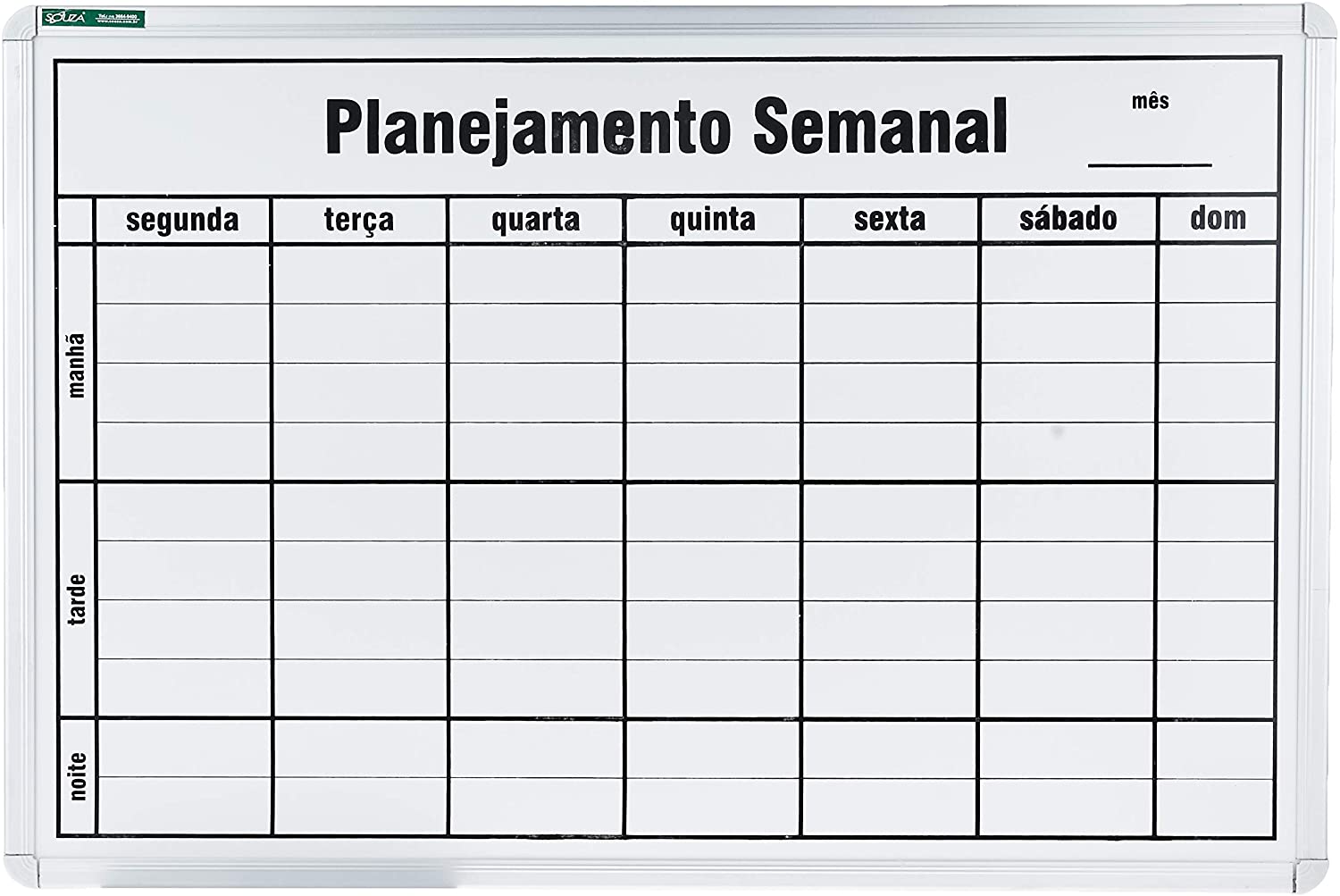  É claro que estar na escola deve ser prazeroso, mas uma das principais contribuições de se estabelecer uma programação é justamente ensinar que há tempo para tudo: para brincar, para aprender algo novo, para comer e para cuidar do próprio corpo. A rotina não precisa ser rígida para ensinar organização às crianças. Na verdade o ideal é que ela seja flexível para que os alunos entendam que mudanças também podem ser bem-vindas. A flexibilidade na rotina a torna mais rica, divertida e dá lugar a invenções.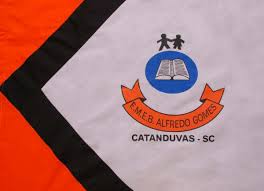 ESCOLA MUNICIPAL DE EDUCAÇÃO BÁSICA ALFREDO GOMES.DIRETORA: IVÂNIA NORA.ASSESSORA PEDAGÓGICA: SIMONE ANDRÉA CARL.ASSESSORA TÉCNICA ADM.: TANIA N. DE ÁVILA.PROFESSOR: Wlademir José Maciel VieiraDISCIPLINA: TEATRO E DANÇACATANDUVAS – SCANO 2020  - TURMA 